olgaprzedszkolna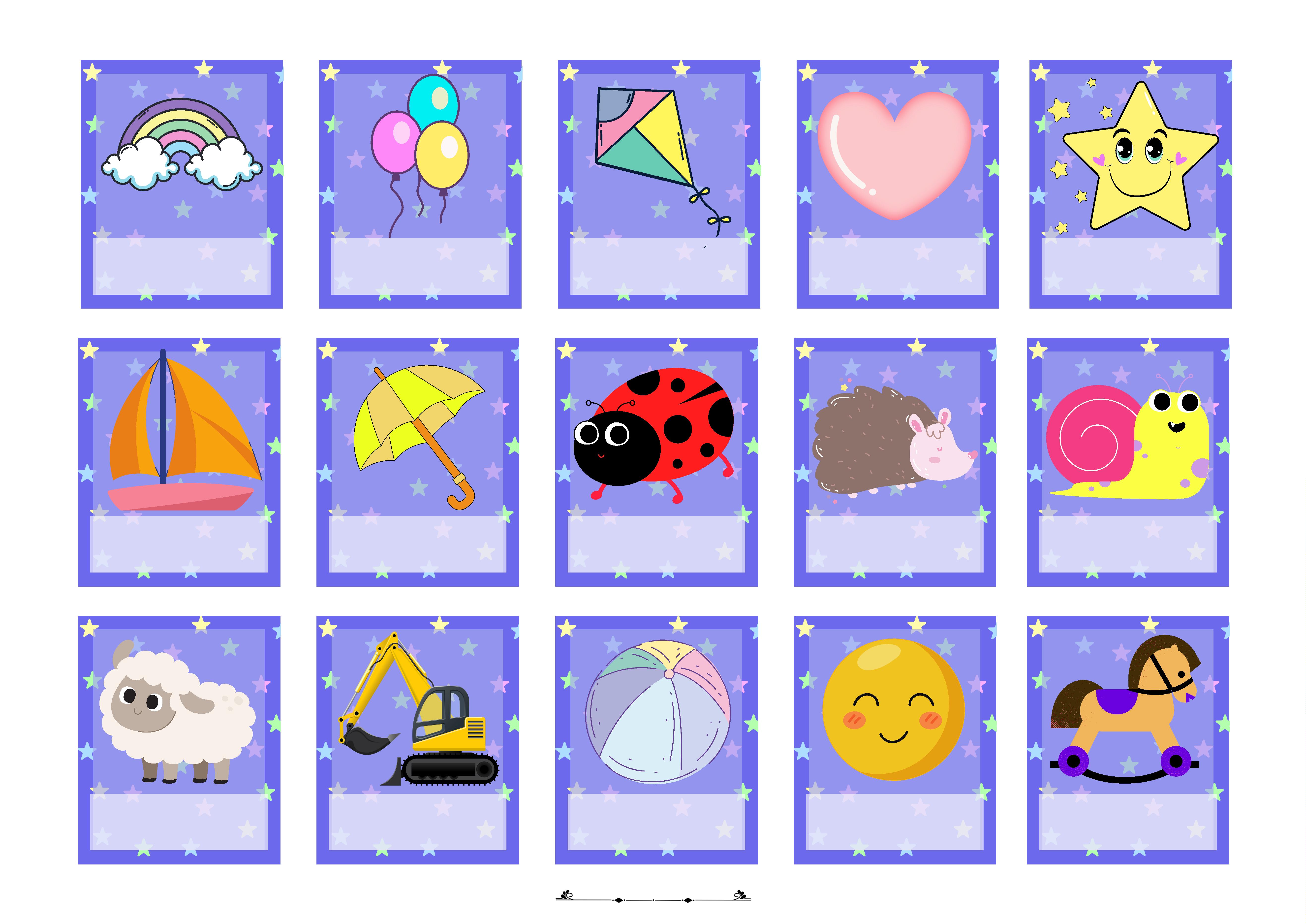 olgaprzedszkolna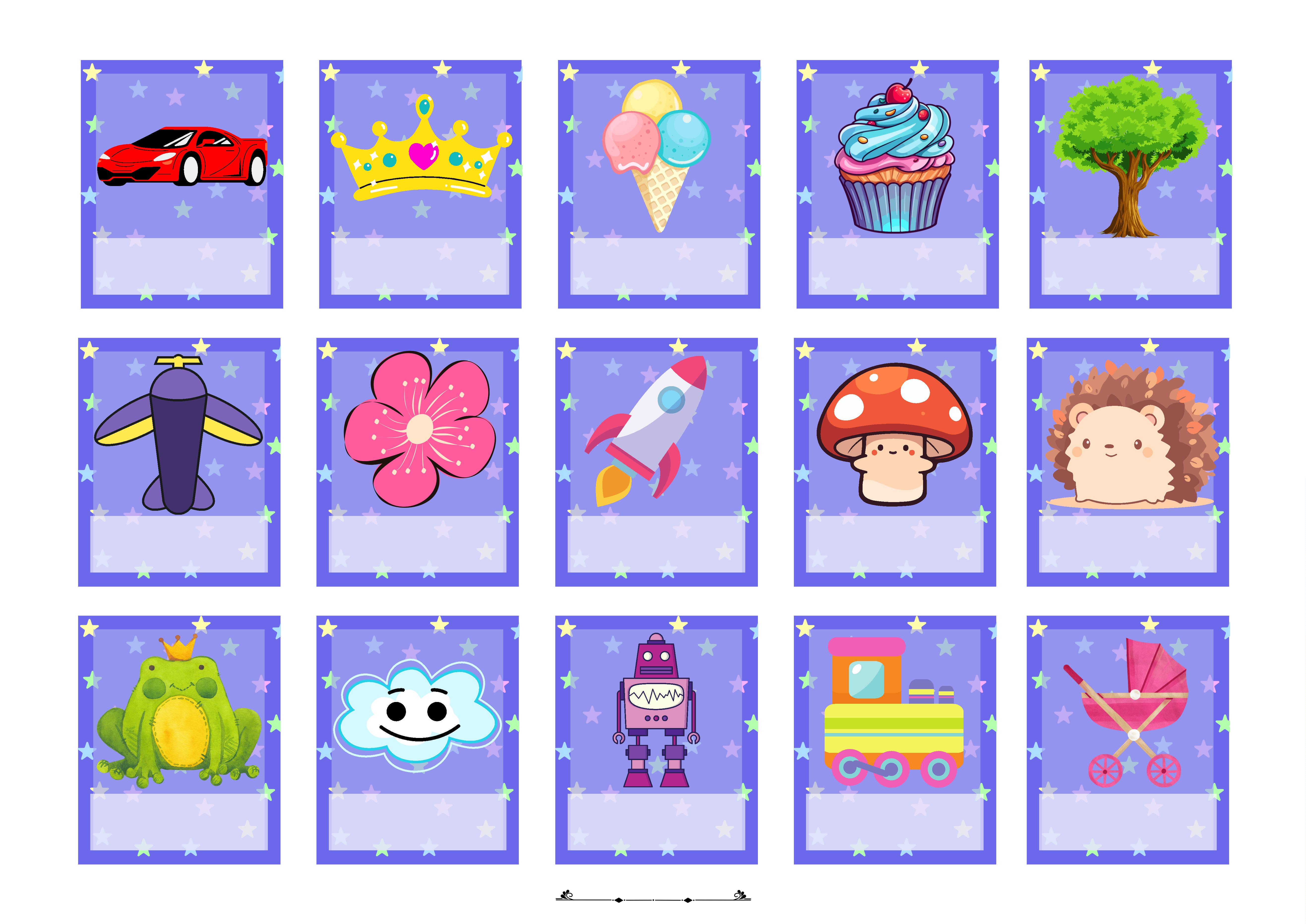 